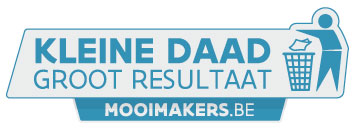 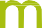 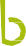 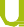 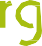 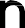 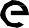 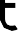 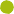 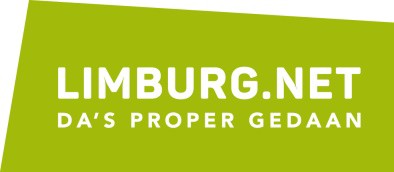 INSCHRIJVINGSFORMULIER Opruimactie Straat.net 2023   Terug te sturen vóór 14 februari !Handtekeningverantwoordelijke verenigingRekeningnummer vereniging (IBAN):-	-	-(duidelijk vermelden)INSCHRIJVING OPRUIMACTIEINSCHRIJVING OPRUIMACTIEVerenigingStraatGroep 1:.............. x aantal personenGroep 2:.............. x aantal personenGroep 3:.............. x aantal personenZal bij benadering met ............. personen deelnemen aan de OPRUIMACTIE, waarvan …….. volwassenen en …….. kinderen,  OPVRIJDAG 17 maart 2022ZATERDAG 18 maart 2022ZONDAG 19 maart 2022Zal bij benadering met ............. personen deelnemen aan de OPRUIMACTIE, waarvan …….. volwassenen en …….. kinderen,  OPVRIJDAG 17 maart 2022ZATERDAG 18 maart 2022ZONDAG 19 maart 2022Te contacteren persoon voor deze actieNaam:Te contacteren persoon voor deze actieGSM:Te contacteren persoon voor deze actieE‐mail:Voorkeur opruimgebied (Let op! De definitieve toewijzing gebeurt door de gemeente)